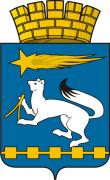 АДМИНИСТРАЦИЯ ГОРОДСКОГО ОКРУГА НИЖНЯЯ САЛДАП О С Т А Н О В Л Е Н И Е17.12.2021                                                                                                      № 683г. Нижняя СалдаО внесении изменений в Порядок предоставления субсидий субъектам малого  и среднего предпринимательства городского округа Нижняя СалдаВ соответствии с Федеральными законами от 6 октября 2003 года                              № 131-ФЗ «Об общих принципах организации местного самоуправления в Российской Федерации», от 24 июля 2007 года № 209-ФЗ «О развитии малого и среднего предпринимательства в Российской Федерации», постановлением Правительства Российской Федерации от 18.09.2020 № 1492 «Об общих требованиях к нормативным правовым актам, муниципальным правовым актам, регулирующим предоставление субсидий, в том числе грантов в форме субсидий, юридическим лицам, индивидуальным предпринимателям, а также физическим лицам - производителям товаров, работ, услуг, и о признании утратившими силу некоторых актов Правительства Российской Федерации и отдельных положений некоторых актов Правительства Российской Федерации»,  Законом Свердловской области от 4 февраля 2008 года № 10-ОЗ «О развитии малого и среднего предпринимательства в Свердловской области», в целях реализации муниципальной программы «Развитие и поддержка субъектов малого и среднего предпринимательства и агропромышленного комплекса в городском округе Нижняя Салда до 2024 года», утвержденной постановлением администрации городского округа Нижняя Салда от 26.12.2013 № 1298 (с изменениями), в соответствии с приказом Финансового управления администрации городского округа Нижняя Салда от 26.08.2021 года № 35 «Об утверждении Типовой формы договора (соглашения) о предоставлении из бюджета городского округа Нижняя Салда субсидии (гранта в форме субсидии) юридическим лицам, индивидуальным предпринимателям, а также физическим лицам – производителям товаров, работ, услуг в соответствии с пунктами 3 и 7 статьи 78, пунктами 2 и 4 статьи 78.1 Бюджетного кодекса Российской Федерации», администрация городского округа Нижняя СалдаПОСТАНОВЛЯЕТ:Внести в Порядок предоставления субсидий субъектам малого и среднего предпринимательства городского округа Нижняя Салда, утвержденный постановлением администрации городского округа Нижняя Салда от 20.04.2017 № 290 (с изменениями от 30.01.2018 № 75, от 13.07.2018      № 521, от 12.03.2021  № 136) следующие изменения: Пункт 9 раздела IV изложить в следующей редакции:«9. Предоставление субсидии СМиСП осуществляется не позднее                             20 рабочих дней после  подписания Соглашения о предоставлении из бюджета городского округа Нижняя Салда (далее - Соглашение) с организацией – заявителем, победившей на конкурсе, по форме, утвержденной приказом Финансового управления администрации городского округа Нижняя Салда № 35 от 26.08.2021 «Об утверждении Типовой формы договора (соглашения) о предоставлении из бюджета городского округа Нижняя Салда субсидии (гранта в форме субсидии) юридическим лицам, индивидуальным предпринимателям, а также физическим лицам – производителям товаров, работ, услуг в соответствии с пунктами 3 и 7 статьи 78, пунктами 2 и 4 статьи 78.1 Бюджетного кодекса Российской Федерации.».1.2. Приложение № 2 считать утратившим силу.2. Настоящее постановление вступает в силу со дня его официального опубликования и распространяет свое действие на отношения, возникшие с                  1 января 2022 года.3. Опубликовать настоящее постановление в газете «Городской вестник плюс» и разместить на официальном сайте администрации городского округа Нижняя Салда.4. Контроль за исполнением настоящего постановления возложить на заместителя главы администрации городского округа Нижняя Салда Зуеву Л.В.Глава городского округаНижняя Салда	                                                                                    А.А. Матвеев